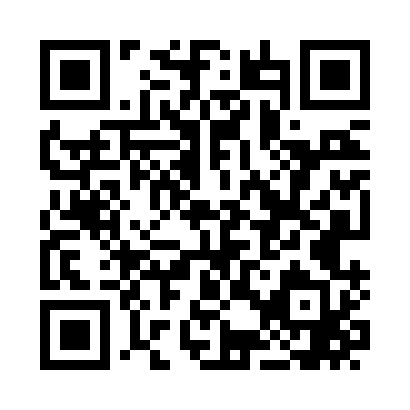 Prayer times for Union Valley, Arkansas, USAMon 1 Jul 2024 - Wed 31 Jul 2024High Latitude Method: Angle Based RulePrayer Calculation Method: Islamic Society of North AmericaAsar Calculation Method: ShafiPrayer times provided by https://www.salahtimes.comDateDayFajrSunriseDhuhrAsrMaghribIsha1Mon4:345:591:124:598:259:502Tue4:345:591:124:598:259:503Wed4:356:001:124:598:259:504Thu4:356:001:135:008:259:505Fri4:366:011:135:008:259:496Sat4:376:011:135:008:259:497Sun4:376:021:135:008:249:498Mon4:386:021:135:008:249:489Tue4:396:031:135:008:249:4810Wed4:406:031:145:008:239:4711Thu4:406:041:145:008:239:4712Fri4:416:051:145:018:239:4613Sat4:426:051:145:018:229:4514Sun4:436:061:145:018:229:4515Mon4:446:061:145:018:219:4416Tue4:446:071:145:018:219:4317Wed4:456:081:145:018:219:4318Thu4:466:081:145:018:209:4219Fri4:476:091:145:018:199:4120Sat4:486:101:145:018:199:4021Sun4:496:101:145:018:189:3922Mon4:506:111:155:018:189:3923Tue4:516:121:155:018:179:3824Wed4:526:131:155:018:169:3725Thu4:536:131:155:018:159:3626Fri4:546:141:155:008:159:3527Sat4:556:151:155:008:149:3428Sun4:566:151:155:008:139:3329Mon4:576:161:145:008:129:3230Tue4:586:171:145:008:129:3131Wed4:596:181:145:008:119:29